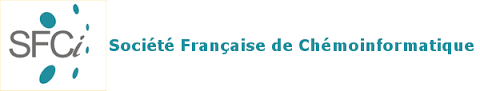 Prix de thèse 2019 de la SFCiLa Société Française de Chémoinformatique (SFCi) ouvre, au titre de l'année 2019, un concours de thèses s'adressant aux jeunes docteurs dans une discipline liée à la chémoinformatique.Objet du concoursLe lauréat du concours sera récompensé par une somme de 500 euros et sera invité à réaliser une communication orale lors des Journées de la SFCi 2019.Par ailleurs, une aide forfaitaire sera allouée pour couvrir, au moins partiellement, les frais de déplacement et d’hébergement du bénéficiaire du prix.Conditions de participationLes conditions pour postuler sont les suivantes :le candidat doit avoir été  membre de la SFCi pendant au moins une année entière ;le candidat doit être membre de la SFCi au moment du dépôt du dossier ;le dossier doit être soumis avant le 31 Mai 2019 ;le candidat doit avoir soutenu sa thèse au moment du dépôt du dossier ;le candidat s’engage à réaliser une communication orale lors des Journées de la SFCi 2019. Des moyens de vidéo conférences pourront être mis en place si le candidat ne peut se déplacer.Constitution du dossier de candidaturePour postuler, le docteur doit faire acte de candidature en envoyant au Dr Alban Lepailleur (alban.lepailleur@unicaen.fr) un dossier dématérialisé qui comprendra les éléments suivants :le formulaire de candidature (cf ci-dessous) dûment complété ;les rapports des deux rapporteurs ;le rapport de soutenance de la thèse ;un résumé des travaux de thèse de 5 pages maximum ;une version électronique de la thèse au format pdf ;les fichiers électroniques des publications issues de la thèse.Remarque : Toute lettre de recommandation jointe au dossier ne sera pas considérée. Les candidatures d’étudiant ayant réalisé leur thèse à l’étranger sont recevables. Les pièces à joindre au dossier seront discutées au cas par cas.Procédure d’attribution du prixLe jury sera composé des membres du Conseil d’Administration de la SFCi qui examineront l’ensemble des candidatures recevables.CalendrierLes candidatures seront enregistrées jusqu'au 31 Mai 2019 inclus (par voie électronique, à l'adresse alban.lepailleur@unicaen.fr).Les résultats seront proclamés le 15 Juillet 2019 au plus tard et le prix remis lors des Journées de la SFCi 2019.Formulaire de candidatureCoordonnées du candidat□ Monsieur        □ MadameNom :Prénom :Date de naissance :N° téléphone :Courriel :Adresse :Situation actuelle :Coordonnées du laboratoire d’accueil en thèseNom et adresse du laboratoire d’accueil :Directeur du laboratoire d’accueil : N° téléphone :Courriel :Informations sur la thèseIntitulé :Date de soutenance :Université ou établissement de rattachement :Ecole doctorale de rattachement :Discipline :Mode de financement de la thèse (Ministère, CIFRE, Région…) :Nom du directeur de recherche :Membres du jury de soutenance :Production scientifique issue de la thèse(Publications, communications orales, posters, …)En signant ce formulaire, je m’engage à réaliser une communication orale lors des Journées de la SFCi 2019.Fait à …………………, le …………………	Signature